VSTUPNÍ ČÁSTNázev moduluTechnická dokumentace a ruční zpracování technických materiálů - praxeKód modulu23-m-3/AB77Typ vzděláváníOdborné vzděláváníTyp modulu(odborný) teoreticko–praktickýVyužitelnost vzdělávacího moduluKategorie dosaženého vzděláníH (EQF úroveň 3)Skupiny oborů23 - Strojírenství a strojírenská výroba21 - Hornictví a hornická geologie, hutnictví a slévárenství26 - Elektrotechnika, telekomunikační a výpočetní technika41 - Zemědělství a lesnictvíKomplexní úlohaPilování, tvarové vrtání, zahlubování, řezání závitůObory vzdělání - poznámky23-68-H/01 Mechanik opravář motorových vozidel23-51-H/01 Strojní mechanik23-52-H/01 Nástrojař23-55-H/01 Klempíř23-55-H/02 Karosář23-56-H/01 Obráběč kovů23-57-H/01 Kovář23-61-H/01 Autolakýrník23-62-H/01 Jemný mechanik23-65-H/01 Strojník23-65-H/02 Lodník23-65-H/03 Strojník silničních strojů23-69-H/01 PuškařDélka modulu (počet hodin)28Poznámka k délce moduluPlatnost modulu od30. 04. 2020Platnost modulu doVstupní předpokladyJÁDRO MODULUCharakteristika moduluHlavním cílem modulu je získání orientace v technické dokumentaci a získání znalostí a dovedností potřebných pro měření neelektrických veličin. Následně získají žáci základní znalosti o technických materiálech a dovednosti potřebné k jejich ručnímu a mechanizovanému zpracování.Očekávané výsledky učeníŽák:orientuje se v technické dokumentacičte a načrtne výkresy strojních součástípracuje s dílenskou dokumentacíměří technické veličinyrozlišuje jednotlivé druhy železných i neželezných materiálůvysvětlí způsoby značení, výroby a vlastnosti materiálů používaných v motorových vozidlechvolí vhodné způsoby opracování materiálu, povrchových úprav a prakticky je provádí při opravách dílů a skupin na vozidle.Obsah vzdělávání (rozpis učiva)Technická dokumentace a ruční zpracování:kreslení strojních součástí  
	jednotlivé strojní součástivýkresy sestavení
	požadované náležitosti výkresů sestaveníSchémata, technická dokumentace
	strojní součástikvalita povrchu součástitechnologické zpracování součástipřílohy a požadovaná dokumentace výkresů sestavzákladní druhy měřidel
	druhy a použitípostup měření a vyhodnocení měřeníměření délková
	druhy měřidel a použitípostup měřeníměření úhlů
	druhy měřidel a použitípostup měřeníměření porovnávací
	druhy měřidel a postup měřeníměření závitů
	druhy měřidel a postup měřenítechnické materiály
	kovové, nekovové a ostatní materiályoznačování materiálůdělení materiálu
	druhy dělení a charakteristika strojů, zařízení a nástrojůpilování
	druhy nářadítechnologické postupy při zpracování materiálůvrtání
	druhy nářadítechnologické postupy při zpracování materiálůruční tváření plechů
	druhy nářadí a strojůtechnologické postupy při zpracování materiálůbroušení a zabrušování
	druhy nářadí a strojůtechnologické postupy při zpracování materiálůpráce s mechanizovanými nástroji
	technologické postupy při zpracování materiálůpovrchové zpracování materiálů
	technologické postupy při povrchovém zpracování materiálůUčební činnosti žáků a strategie výukyV rámci praktické výuky si žák osvojí čtení a kreslení technických výkresů, včetně orientace v normách, technické dokumentaci, dílenské dokumentaci.Žák dále získá praktické dovednosti o technických materiálech s vazbou na příklady použití v motorových vozidlech a možnosti defektů nebo opotřebení součástí vozidel.Souborná práce plochý materiál (Slon).Zařazení do učebního plánu, ročník1. ročníkVÝSTUPNÍ ČÁSTZpůsob ověřování dosažených výsledkůUčitelé odborného výcviku a odborné teorie, kteří provádí výuku v modulu, posoudí na společném setkání míru kvality souborné práce, znalosti a dovednosti žáka v jednotlivých částech, ale hlavně schopnost praktické aplikace získaných znalostí při práci s materiálem a ostatních hodnotících kritérií jednotlivých žáků. Výstupem je jednotné hodnocení za celý modul. Výsledné hodnocení je poté průřezem teoretických znalostí a praktických dovedností žáka.Čtení a kreslení technických výkresů, včetně orientace v normách, technické dokumentaci, dílenské dokumentaci.Žák dále získá praktické dovednosti o technických materiálech s vazbou na příklady použití v motorových vozidlech a možnosti defektů nebo opotřebení součástí vozidel.Ověření provést formou souborné práce. (plochý materiál - Slon).Kritéria hodnoceníŽák vypracuje průřezovou soubornou práci, na které se ověří zvládnutí problematiky, konkrétně se jedná o měření vzoru, náčrt a návrh výroby jednoduché strojní součásti. Doplňkem hodnocení je také odborný ústní, písemný a celkový projev žáka.orientace v normách, technických podkladech, dílenských manuálech, dokumentaci apod.čtení výkresů a kreslení náčrtů jednotlivých součástí motorových vozidelměření mechanických vlastností jednotlivých součástí a dílů motorových vozidelznalost druhů, značení, vlastností a použití technických materiálůpraktické provádění jednotlivých úkonů ručního a mechanizovaného obráběnívolba vhodných postupů obráběníaplikace teoretických znalostí v praxizručnostDoporučená literaturaTechnické kreslení, Antonín KuncOdborné kreslení, Jan VojtíkTechnologie zpracování kovů 1 a 2, A. Frischherz, P. Skop, H. PieglerTechnologie ručního zpracování kovů, J. Švagr, J. VojtíkDílenské manuályPoznámkyObsahové upřesněníOV RVP - Odborné vzdělávání ve vztahu k RVPMateriál vznikl v rámci projektu Modernizace odborného vzdělávání (MOV), který byl spolufinancován z Evropských strukturálních a investičních fondů a jehož realizaci zajišťoval Národní pedagogický institut České republiky. Autorem materiálu a všech jeho částí, není-li uvedeno jinak, je Petr Oplatek. Creative Commons CC BY SA 4.0 – Uveďte původ – Zachovejte licenci 4.0 Mezinárodní.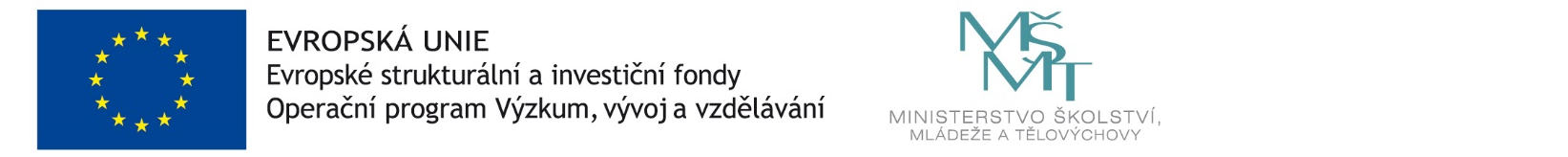 